DESAIN DAN EVALUASI REAKTOR HIDROGENTUGAS AKHIRDisusun Untuk Memenuhi Salah Satu Syarat Kelulusan Program Sarjana Strata Satu (S1) Program Studi Teknik Mesin Universitas Pasundan BandungOleh:Nama	: Rizal Al FaqihNRP	: 123030103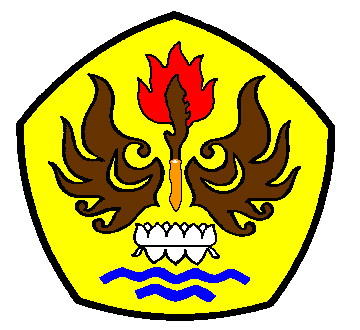 JURUSAN TEKNIK MESINFAKULTAS TEKNIKUNIVERSITAS PASUNDANBANDUNG2017